2023-24 Child Abuse Prevention Council 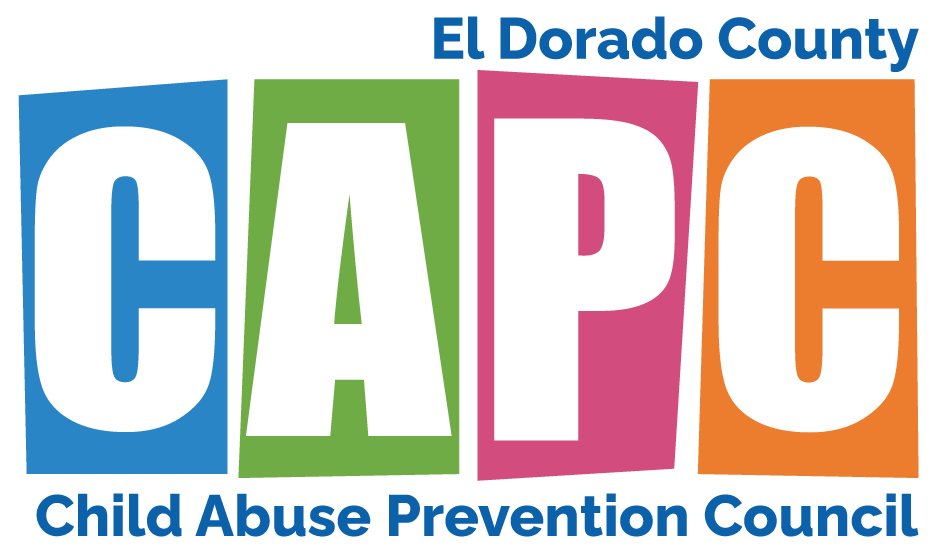 Meeting ScheduleFor more information contact:Deanna Santana, Council Coordinator530-295-2493Thursday, August 10, 2023 4pm-5:30 p.m.                                         EDCOE Golden Center CampusThursday, October 5, 20234:00pm-5:30 p.m.                                    EDCOE Golden Center CampusThursday, December 7, 20234:00pm-5:30 p.m.                                    EDCOE Golden Center CampusThursday, February 8, 20244:00pm-5:30 p.m.                                    EDCOE Golden Center CampusJune Meeting and PlanningThursday, June 6, 20249:00 a.m. to 3:00 p.m.                              EDCOE Golden Center Campus